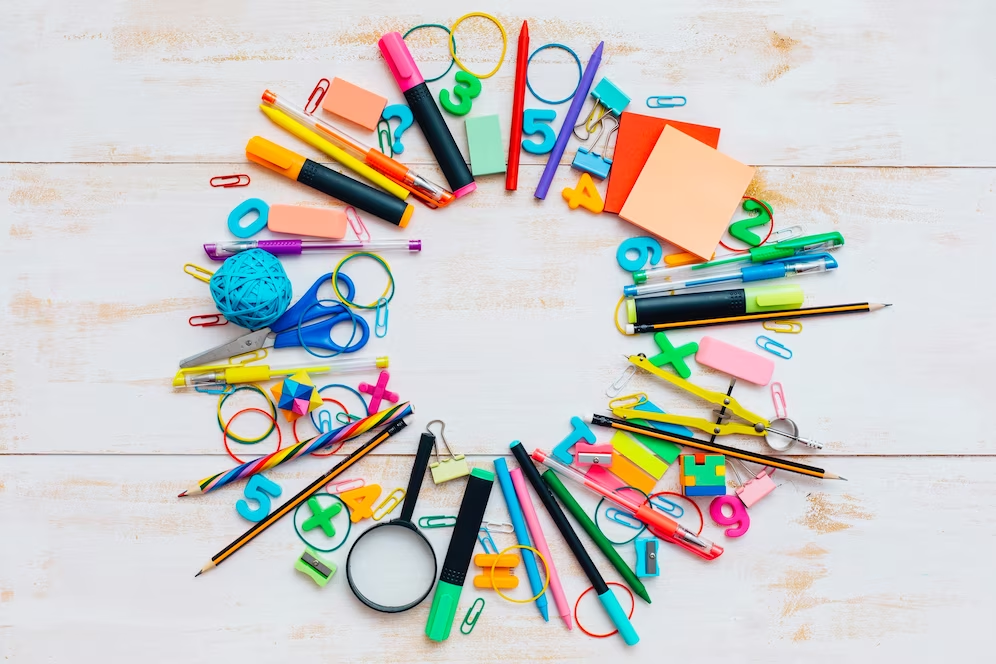 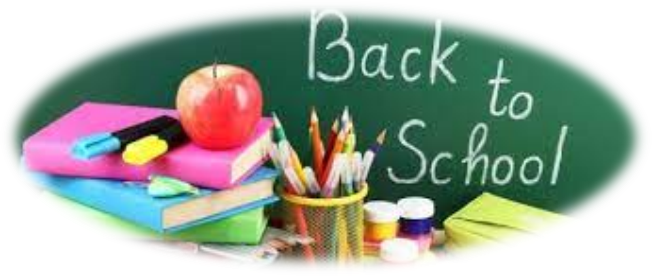 MULT SUCCES	ÎN NOUL AN ȘCOLAR!